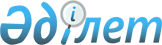 Об установлении пределов пограничной полосы, карантинной полосы и пограничной зоны и утверждении перечня приграничных территорий, входящих в пограничную зону, где исключаются или приостанавливаются действия отдельных режимных ограниченийПостановление Правительства Республики Казахстан от 16 апреля 2014 года № 356.
      Сноска. Заголовок в редакции постановления Правительства РК от 31.07.2015 № 600 (вводится в действие по истечении десяти календарных дней после дня его первого официального опубликования).
      В соответствии со статьей 120 Земельного кодекса Республики Казахстан от 20 июня 2003 года, пунктом 6 статьи 39 и подпунктами 4) и 13) статьи 55 Закона Республики Казахстан от 16 января 2013 года "О Государственной границе Республики Казахстан" Правительство Республики Казахстан ПОСТАНОВЛЯЕТ:
      Сноска. Преамбула в редакции постановления Правительства РК от 31.07.2015 № 600 (вводится в действие по истечении десяти календарных дней после дня его первого официального опубликования).


      1. Установить пределы:
      1) пограничной полосы, примыкающей к Государственной границе:
      с Китайской Народной Республикой – шириной две тысячи метров;
      с Российской Федерацией, Кыргызской Республикой, Республикой Узбекистан и Туркменистаном – шириной сто метров;
      на указанных участках, где Пограничной службой Комитета национальной безопасности Республики Казахстан непосредственно вдоль Государственной границы оборудован рубеж инженерных сооружений и заграждений, – до границ указанного рубежа;
      2) карантинной полосы, в пределах пограничной полосы, шириной до пятидесяти метров, но не менее тридцати метров;
      3) пограничной зоны:
      с Китайской Народной Республикой – в пределах территории административно-территориальных единиц Республики Казахстан (районов), непосредственно примыкающих к пограничной полосе;
      с Российской Федерацией, Кыргызской Республикой, Республикой Узбекистан и Туркменистаном – в пределах двадцати пяти километров территории административно-территориальных единиц Республики Казахстан, непосредственно примыкающих к пограничной полосе;
      по побережью Каспийского моря – в пределах двадцати пяти километров территории, примыкающей к береговой отмели.
      1-1. Утвердить прилагаемый перечень приграничных территорий, входящих в пограничную зону, где исключаются или приостанавливаются действия отдельных режимных ограничений.
      Сноска. Постановление дополнено пунктом 1-1 в соответствии с постановлением Правительства РК от 31.07.2015 № 600 (вводится в действие по истечении десяти календарных дней после дня его первого официального опубликования).


      2. Признать утратившими силу:
      1) постановление Кабинета Министров Республики Казахстан от 30 июня 1993 года № 552 "О мерах по обеспечению выполнения Закона Республики Казахстан "О Государственной границе Республики Казахстан" (САПП Республики Казахстан, 1993 г., № 25, ст. 306);
      2) пункты 1, 4 постановления Правительства Республики Казахстан от 22 июля 2005 года № 771 "О некоторых вопросах обеспечения охраны и защиты Государственной границы Республики Казахстан" (САПП Республики Казахстан, 2005 г., № 31, ст. 409);
      3) пункт 3 изменений, которые вносятся в решения Правительства Республики Казахстан, утвержденных постановлением Правительства Республики Казахстан от 17 мая 1996 года № 609 "О внесении изменений и признании утратившими силу некоторых решений Правительства Республики Казахстан" (САПП Республики Казахстан, 1996 г., № 28, ст. 190).
      3. Настоящее постановление вводится в действие по истечении десяти календарных дней после дня его первого официального опубликования. Перечень
приграничных территорий, входящих в пограничную зону,
где исключаются или приостанавливаются действия отдельных
режимных ограничений
      Сноска. Постановление дополнено Перечнем в соответствии с постановлением Правительства РК от 31.07.2015 № 600 (вводится в действие по истечении десяти календарных дней после дня его первого официального опубликования); с изменением, внесенным постановлением Правительства РК от 01.11.2017 № 692 (вводится в действие по истечении десяти календарных дней после дня его первого официального опубликования); от 09.02.2021 № 52 (вводится в действие по истечении десяти календарных дней после дня его первого официального опубликования).


      Примечание: расшифровка аббревиатур:
      км – километр
      ГНПП – Государственный национальный природный парк 
					© 2012. РГП на ПХВ «Институт законодательства и правовой информации Республики Казахстан» Министерства юстиции Республики Казахстан
				
      Премьер-Министр
Республики Казахстан

К. Масимов
Утвержден
постановлением Правительства
Республики Казахстан
от 16 апреля 2014 года № 356
№ п/п
Область
Район
Туристский объект
Расстояние от границы в глубину территории Республики Казахстан
Исключение или приостановление действия отдельных режимных ограничений
1
2
3
4
5
6
1
Актюбинская
Айтекебийский (граница с Российской Федерацией)
Грот
24 км
Исключается действие пограничного режима в части въезда иностранцев и лиц без гражданства на данную территорию по пропускам на въезд в пограничную зону, выдаваемым Министерством внутренних дел Республики Казахстан 
1
Актюбинская
Мартукский (граница с Российской Федерацией)
лесной заповедник село Шевченко
17 км
Исключается действие пограничного режима в части въезда иностранцев и лиц без гражданства на данную территорию по пропускам на въезд в пограничную зону, выдаваемым Министерством внутренних дел Республики Казахстан
1
Актюбинская
Хобдинский (граница с Российской Федерацией)
мемориальный комплекс Кобыланды батыр
15 км
Исключается действие пограничного режима в части въезда иностранцев и лиц без гражданства на данную территорию по пропускам на въезд в пограничную зону, выдаваемым Министерством внутренних дел Республики Казахстан
1
Актюбинская
Хобдинский (граница с Российской Федерацией)
Леса вблизи села Кокуй
3 км
Исключается действие пограничного режима в части въезда иностранцев и лиц без гражданства на данную территорию по пропускам на въезд в пограничную зону, выдаваемым Министерством внутренних дел Республики Казахстан
1
Актюбинская
Шалкарский (граница с Узбекистаном)
Кырган кудык
10 км
Исключается действие пограничного режима в части въезда иностранцев и лиц без гражданства на данную территорию по пропускам на въезд в пограничную зону, выдаваемым Министерством внутренних дел Республики Казахстан
2
Алматинская
Карасайский (граница с Кыргызской Республикой)
Большое Алматинское озеро
7 км
Исключается действие пограничного режима в части въезда иностранцев и лиц без гражданства на данную территорию по пропускам на въезд в пограничную зону, выдаваемым Министерством внутренних дел Республики Казахстан
2
Алматинская
Карасайский (граница с Кыргызской Республикой)
перевал Озерный
21 км
Исключается действие пограничного режима в части въезда иностранцев и лиц без гражданства на данную территорию по пропускам на въезд в пограничную зону, выдаваемым Министерством внутренних дел Республики Казахстан
2
Алматинская
Карасайский (граница с Кыргызской Республикой)
перевал Джусалы кезень
10 км
Исключается действие пограничного режима в части въезда иностранцев и лиц без гражданства на данную территорию по пропускам на въезд в пограничную зону, выдаваемым Министерством внутренних дел Республики Казахстан
2
Алматинская
Карасайский (граница с Кыргызской Республикой)
перевал Проходной
15 км
Исключается действие пограничного режима в части въезда иностранцев и лиц без гражданства на данную территорию по пропускам на въезд в пограничную зону, выдаваемым Министерством внутренних дел Республики Казахстан
2
Алматинская
Карасайский (граница с Кыргызской Республикой)
пик Нурсултан
Исключается действие пограничного режима в части въезда иностранцев и лиц без гражданства на данную территорию по пропускам на въезд в пограничную зону, выдаваемым Министерством внутренних дел Республики Казахстан
2
Алматинская
Карасайский (граница с Кыргызской Республикой)
пик Советов
Исключается действие пограничного режима в части въезда иностранцев и лиц без гражданства на данную территорию по пропускам на въезд в пограничную зону, выдаваемым Министерством внутренних дел Республики Казахстан
2
Алматинская
Карасайский (граница с Кыргызской Республикой)
вершина Турист
Исключается действие пограничного режима в части въезда иностранцев и лиц без гражданства на данную территорию по пропускам на въезд в пограничную зону, выдаваемым Министерством внутренних дел Республики Казахстан
2
Алматинская
Карасайский (граница с Кыргызской Республикой)
вершина Кумбель
Исключается действие пограничного режима в части въезда иностранцев и лиц без гражданства на данную территорию по пропускам на въезд в пограничную зону, выдаваемым Министерством внутренних дел Республики Казахстан
2
Алматинская
Карасайский (граница с Кыргызской Республикой)
пик Абая
Исключается действие пограничного режима в части въезда иностранцев и лиц без гражданства на данную территорию по пропускам на въезд в пограничную зону, выдаваемым Министерством внутренних дел Республики Казахстан
2
Алматинская
Саркандский
ГНПП "Жонгар-Алатау"
Исключается действие пограничного режима в части въезда иностранцев и лиц без гражданства на данную территорию по пропускам на въезд в пограничную зону, выдаваемым Министерством внутренних дел Республики Казахстан
2
Алматинская
Уйгурский
ГНПП "Чарын"
Исключается действие пограничного режима в части въезда иностранцев и лиц без гражданства на данную территорию по пропускам на въезд в пограничную зону, выдаваемым Министерством внутренних дел Республики Казахстан
2
Алматинская
Уйгурский
село Дардамты
Исключается действие пограничного режима в части въезда иностранцев и лиц без гражданства на данную территорию по пропускам на въезд в пограничную зону, выдаваемым Министерством внутренних дел Республики Казахстан
2
Алматинская
Уйгурский
реликтовая ясеневая роща
Исключается действие пограничного режима в части въезда иностранцев и лиц без гражданства на данную территорию по пропускам на въезд в пограничную зону, выдаваемым Министерством внутренних дел Республики Казахстан
2
Алматинская
Уйгурский
Деревянное озеро
Исключается действие пограничного режима в части въезда иностранцев и лиц без гражданства на данную территорию по пропускам на въезд в пограничную зону, выдаваемым Министерством внутренних дел Республики Казахстан
2
Алматинская
Райымбекский (граница с Кыргызской Республикой)
озеро Каинды
7-8 км
Исключается действие пограничного режима в части въезда иностранцев и лиц без гражданства на данную территорию по пропускам на въезд в пограничную зону, выдаваемым Министерством внутренних дел Республики Казахстан
2
Алматинская
Райымбекский (граница с Кыргызской Республикой)
село Саты
25 км
Исключается действие пограничного режима в части въезда иностранцев и лиц без гражданства на данную территорию по пропускам на въезд в пограничную зону, выдаваемым Министерством внутренних дел Республики Казахстан
2
Алматинская
Райымбекский (граница с Кыргызской Республикой)
родник Жаманбулак
2,5 км
Исключается действие пограничного режима в части въезда иностранцев и лиц без гражданства на данную территорию по пропускам на въезд в пограничную зону, выдаваемым Министерством внутренних дел Республики Казахстан
2
Алматинская
Райымбекский (граница с Кыргызской Республикой)
нижнее озеро Кольсай
18 км
Исключается действие пограничного режима в части въезда иностранцев и лиц без гражданства на данную территорию по пропускам на въезд в пограничную зону, выдаваемым Министерством внутренних дел Республики Казахстан
2
Алматинская
Райымбекский (граница с Кыргызской Республикой)
Среднее озеро Кольсай,

гостевые домики ГНПП
11 км
Исключается действие пограничного режима в части въезда иностранцев и лиц без гражданства на данную территорию по пропускам на въезд в пограничную зону, выдаваемым Министерством внутренних дел Республики Казахстан
2
Алматинская
Райымбекский (граница с Кыргызской Республикой)
ГНПП "Көлсай көлдері"
23 км
Исключается действие пограничного режима в части въезда иностранцев и лиц без гражданства на данную территорию по пропускам на въезд в пограничную зону, выдаваемым Министерством внутренних дел Республики Казахстан
2
Алматинская
Райымбекский (граница с Кыргызской Республикой)
Кольсайские озера
18 км
Исключается действие пограничного режима в части въезда иностранцев и лиц без гражданства на данную территорию по пропускам на въезд в пограничную зону, выдаваемым Министерством внутренних дел Республики Казахстан
2
Алматинская
Райымбекский (граница с Кыргызской Республикой)
нижнее
11 км
Исключается действие пограничного режима в части въезда иностранцев и лиц без гражданства на данную территорию по пропускам на въезд в пограничную зону, выдаваемым Министерством внутренних дел Республики Казахстан
2
Алматинская
Райымбекский (граница с Кыргызской Республикой)
среднее
3 км
Исключается действие пограничного режима в части въезда иностранцев и лиц без гражданства на данную территорию по пропускам на въезд в пограничную зону, выдаваемым Министерством внутренних дел Республики Казахстан
2
Алматинская
Райымбекский (граница с Кыргызской Республикой)
верхнее
2,5 км
Исключается действие пограничного режима в части въезда иностранцев и лиц без гражданства на данную территорию по пропускам на въезд в пограничную зону, выдаваемым Министерством внутренних дел Республики Казахстан
2
Алматинская
Райымбекский (граница с Кыргызской Республикой)
гостевой комплекс "Жибек Жолы"
18 км
Исключается действие пограничного режима в части въезда иностранцев и лиц без гражданства на данную территорию по пропускам на въезд в пограничную зону, выдаваемым Министерством внутренних дел Республики Казахстан
2
Алматинская
Райымбекский (граница с Кыргызской Республикой)
ущелье Шогансай
20 км
Исключается действие пограничного режима в части въезда иностранцев и лиц без гражданства на данную территорию по пропускам на въезд в пограничную зону, выдаваемым Министерством внутренних дел Республики Казахстан
2
Алматинская
Райымбекский (граница с Кыргызской Республикой)
урочище Чар-Кудук
100 метров
Исключается действие пограничного режима в части въезда иностранцев и лиц без гражданства на данную территорию по пропускам на въезд в пограничную зону, выдаваемым Министерством внутренних дел Республики Казахстан
2
Алматинская
Райымбекский (граница с Кыргызской Республикой)
ущелье Баянкол
5 км
Исключается действие пограничного режима в части въезда иностранцев и лиц без гражданства на данную территорию по пропускам на въезд в пограничную зону, выдаваемым Министерством внутренних дел Республики Казахстан
2
Алматинская
река Кокжар
1 км
Исключается действие пограничного режима в части въезда иностранцев и лиц без гражданства на данную территорию по пропускам на въезд в пограничную зону, выдаваемым Министерством внутренних дел Республики Казахстан
2
Алматинская
перевал Кубергенты
1,5 км
Исключается действие пограничного режима в части въезда иностранцев и лиц без гражданства на данную территорию по пропускам на въезд в пограничную зону, выдаваемым Министерством внутренних дел Республики Казахстан
2
Алматинская
река Туюк Кокпак
2 км
Исключается действие пограничного режима в части въезда иностранцев и лиц без гражданства на данную территорию по пропускам на въезд в пограничную зону, выдаваемым Министерством внутренних дел Республики Казахстан
2
Алматинская
озеро Каракол
3 км
Исключается действие пограничного режима в части въезда иностранцев и лиц без гражданства на данную территорию по пропускам на въезд в пограничную зону, выдаваемым Министерством внутренних дел Республики Казахстан
2
Алматинская
озеро Аккол
5 км
Исключается действие пограничного режима в части въезда иностранцев и лиц без гражданства на данную территорию по пропускам на въезд в пограничную зону, выдаваемым Министерством внутренних дел Республики Казахстан
2
Алматинская
Талгарский (граница с Кыргызской Республикой)
горнолыжный курорт Чимбулак
25 км
Исключается действие пограничного режима в части въезда иностранцев и лиц без гражданства на данную территорию по пропускам на въезд в пограничную зону, выдаваемым Министерством внутренних дел Республики Казахстан
2
Алматинская
Талгарский (граница с Кыргызской Республикой)
перевал Талгарский
20 км
Исключается действие пограничного режима в части въезда иностранцев и лиц без гражданства на данную территорию по пропускам на въезд в пограничную зону, выдаваемым Министерством внутренних дел Республики Казахстан
2
Алматинская
Талгарский (граница с Кыргызской Республикой)
перевал Озерный
21 км
Исключается действие пограничного режима в части въезда иностранцев и лиц без гражданства на данную территорию по пропускам на въезд в пограничную зону, выдаваемым Министерством внутренних дел Республики Казахстан
2
Алматинская
Талгарский (граница с Кыргызской Республикой)
ледник Туюк су
5 км
Исключается действие пограничного режима в части въезда иностранцев и лиц без гражданства на данную территорию по пропускам на въезд в пограничную зону, выдаваемым Министерством внутренних дел Республики Казахстан
Саркандский
Исключается действие пограничного режима в части въезда иностранцев и лиц без гражданства на данную территорию по пропускам на въезд в пограничную зону, выдаваемым Министерством внутренних дел Республики Казахстан
Уйгурский
Исключается действие пограничного режима в части въезда иностранцев и лиц без гражданства на данную территорию по пропускам на въезд в пограничную зону, выдаваемым Министерством внутренних дел Республики Казахстан
Панфиловский
Исключается действие пограничного режима в части въезда иностранцев и лиц без гражданства на данную территорию по пропускам на въезд в пограничную зону, выдаваемым Министерством внутренних дел Республики Казахстан
Алакольский
Исключается действие пограничного режима в части въезда иностранцев и лиц без гражданства на данную территорию по пропускам на въезд в пограничную зону, выдаваемым Министерством внутренних дел Республики Казахстан
Кербулакский
Исключается действие пограничного режима в части въезда иностранцев и лиц без гражданства на данную территорию по пропускам на въезд в пограничную зону, выдаваемым Министерством внутренних дел Республики Казахстан
Пик Туюк су
Исключается действие пограничного режима в части въезда иностранцев и лиц без гражданства на данную территорию по пропускам на въезд в пограничную зону, выдаваемым Министерством внутренних дел Республики Казахстан
3
Атырауская
Курмангазинский (граница с Российской Федерацией)
природно-рекреационная зона "Утеринский"

(2 гектара участка)
10 км
Исключается действие пограничного режима в части въезда иностранцев и лиц без гражданства на данную территорию по пропускам на въезд в пограничную зону, выдаваемым Министерством внутренних дел Республики Казахстан
3
Атырауская
Курмангазинский (граница с Российской Федерацией)
Утеры-Иголкинский банк
24 км
Исключается действие пограничного режима в части въезда иностранцев и лиц без гражданства на данную территорию по пропускам на въезд в пограничную зону, выдаваемым Министерством внутренних дел Республики Казахстан
3
Атырауская
город Атырау

 

 
Государственный природный резерват
20 км
Исключается действие пограничного режима в части въезда иностранцев и лиц без гражданства на данную территорию по пропускам на въезд в пограничную зону, выдаваемым Министерством внутренних дел Республики Казахстан
4
Восточно-Казахстанская
Город Риддер (граница с Российской Федерацией)
Ивановский хребет (включая подножье хребта села Поперечное)
17 км
Исключается действие пограничного режима в части въезда иностранцев и лиц без гражданства на данную территорию по пропускам на въезд в пограничную зону, выдаваемым Министерством внутренних дел Республики Казахстан
4
Восточно-Казахстанская
Город Риддер (граница с Российской Федерацией)
река Становая Уба
17 км
Исключается действие пограничного режима в части въезда иностранцев и лиц без гражданства на данную территорию по пропускам на въезд в пограничную зону, выдаваемым Министерством внутренних дел Республики Казахстан
4
Восточно-Казахстанская
Город Риддер (граница с Российской Федерацией)
река Черная Уба
6 км
Исключается действие пограничного режима в части въезда иностранцев и лиц без гражданства на данную территорию по пропускам на въезд в пограничную зону, выдаваемым Министерством внутренних дел Республики Казахстан
4
Восточно-Казахстанская
Город Риддер (граница с Российской Федерацией)
река Белая Уба
6 км
Исключается действие пограничного режима в части въезда иностранцев и лиц без гражданства на данную территорию по пропускам на въезд в пограничную зону, выдаваемым Министерством внутренних дел Республики Казахстан
4
Восточно-Казахстанская
Зайсанский (граница с Китайской Народной Республикой)
Чиликтинская впадина (хребты Саур, Манрак)
8 км
Исключается действие пограничного режима в части въезда иностранцев и лиц без гражданства на данную территорию по пропускам на въезд в пограничную зону, выдаваемым Министерством внутренних дел Республики Казахстан
4
Восточно-Казахстанская
Зайсанский (граница с Китайской Народной Республикой)
петроглифы Окей
5 км
Исключается действие пограничного режима в части въезда иностранцев и лиц без гражданства на данную территорию по пропускам на въезд в пограничную зону, выдаваемым Министерством внутренних дел Республики Казахстан
4
Восточно-Казахстанская
Зайсанский (граница с Китайской Народной Республикой)
петроглифы Тебегень
5 км
Исключается действие пограничного режима в части въезда иностранцев и лиц без гражданства на данную территорию по пропускам на въезд в пограничную зону, выдаваемым Министерством внутренних дел Республики Казахстан
4
Восточно-Казахстанская
Зайсанский (граница с Китайской Народной Республикой)
петроглифы в урочище Чаган-Обо
5 км
Исключается действие пограничного режима в части въезда иностранцев и лиц без гражданства на данную территорию по пропускам на въезд в пограничную зону, выдаваемым Министерством внутренних дел Республики Казахстан
4
Восточно-Казахстанская
Курчумский (граница с Китайской Народной Республикой)
каньон Киин-Кериш
18-25 км
Исключается действие пограничного режима в части въезда иностранцев и лиц без гражданства на данную территорию по пропускам на въезд в пограничную зону, выдаваемым Министерством внутренних дел Республики Казахстан
4
Восточно-Казахстанская
Курчумский (граница с Китайской Народной Республикой)
водопад Коккольский
5 км
Исключается действие пограничного режима в части въезда иностранцев и лиц без гражданства на данную территорию по пропускам на въезд в пограничную зону, выдаваемым Министерством внутренних дел Республики Казахстан
4
Восточно-Казахстанская
Курчумский (граница с Китайской Народной Республикой)
петроглифы Мойнак
10 км
Исключается действие пограничного режима в части въезда иностранцев и лиц без гражданства на данную территорию по пропускам на въезд в пограничную зону, выдаваемым Министерством внутренних дел Республики Казахстан
4
Восточно-Казахстанская
Курчумский (граница с Китайской Народной Республикой)
каньон Ашутас
18 км
Исключается действие пограничного режима в части въезда иностранцев и лиц без гражданства на данную территорию по пропускам на въезд в пограничную зону, выдаваемым Министерством внутренних дел Республики Казахстан
4
Восточно-Казахстанская
Курчумский (граница с Китайской Народной Республикой)
озеро Маркаколь 
18 км
Исключается действие пограничного режима в части въезда иностранцев и лиц без гражданства на данную территорию по пропускам на въезд в пограничную зону, выдаваемым Министерством внутренних дел Республики Казахстан
4
Восточно-Казахстанская
Курчумский (граница с Китайской Народной Республикой)
хребет Южный Алтай
2 км
Исключается действие пограничного режима в части въезда иностранцев и лиц без гражданства на данную территорию по пропускам на въезд в пограничную зону, выдаваемым Министерством внутренних дел Республики Казахстан
4
Восточно-Казахстанская
Курчумский (граница с Китайской Народной Республикой)
мыс Шекельмес
10 км
Исключается действие пограничного режима в части въезда иностранцев и лиц без гражданства на данную территорию по пропускам на въезд в пограничную зону, выдаваемым Министерством внутренних дел Республики Казахстан
4
Восточно-Казахстанская
Тарбагатайский (граница с Китайской Народной Республикой)
Природный памятник "Пылающие Адыры"
10 км
Исключается действие пограничного режима в части въезда иностранцев и лиц без гражданства на данную территорию по пропускам на въезд в пограничную зону, выдаваемым Министерством внутренних дел Республики Казахстан
4
Восточно-Казахстанская
Город Риддер (граница с Российской Федерацией)
Западно-Алтайский государственный заповедник
0,5 км
Исключается действие пограничного режима в части въезда иностранцев и лиц без гражданства на данную территорию по пропускам на въезд в пограничную зону, выдаваемым Министерством внутренних дел Республики Казахстан
4
Восточно-Казахстанская
Катон-Карагайский (граница с Российской Федерацией)
Лесной кордон Национального природного парка 
от Государственной границы с Российской Федерацией 5 км
Исключается действие пограничного режима в части въезда иностранцев и лиц без гражданства на данную территорию по пропускам на въезд в пограничную зону, выдаваемым Министерством внутренних дел Республики Казахстан
4
Восточно-Казахстанская
Катон-Карагайский (граница с Российской Федерацией)
озеро Язевое
2,5 км
Исключается действие пограничного режима в части въезда иностранцев и лиц без гражданства на данную территорию по пропускам на въезд в пограничную зону, выдаваемым Министерством внутренних дел Республики Казахстан
4
Восточно-Казахстанская
Катон-Карагайский (граница с Российской Федерацией)
озеро Большое Рахмановское
от Государственной границы с Китайской Народной Республикой 9 км, от Государственной границы с Российской Федерацией 20 км
Исключается действие пограничного режима в части въезда иностранцев и лиц без гражданства на данную территорию по пропускам на въезд в пограничную зону, выдаваемым Министерством внутренних дел Республики Казахстан
4
Восточно-Казахстанская
Катон-Карагайский (граница с Российской Федерацией)
озеро Бухтарминское
2,5 км
Исключается действие пограничного режима в части въезда иностранцев и лиц без гражданства на данную территорию по пропускам на въезд в пограничную зону, выдаваемым Министерством внутренних дел Республики Казахстан
4
Восточно-Казахстанская
Катон-Карагайский (граница с Российской Федерацией)
озера Ушколь
8 км
Исключается действие пограничного режима в части въезда иностранцев и лиц без гражданства на данную территорию по пропускам на въезд в пограничную зону, выдаваемым Министерством внутренних дел Республики Казахстан
4
Восточно-Казахстанская
Катон-Карагайский (граница с Российской Федерацией)
водопад Коккольский
5 км
Исключается действие пограничного режима в части въезда иностранцев и лиц без гражданства на данную территорию по пропускам на въезд в пограничную зону, выдаваемым Министерством внутренних дел Республики Казахстан
4
Восточно-Казахстанская
Катон-Карагайский (граница с Российской Федерацией)
рудник Кокколь
1 км
Исключается действие пограничного режима в части въезда иностранцев и лиц без гражданства на данную территорию по пропускам на въезд в пограничную зону, выдаваемым Министерством внутренних дел Республики Казахстан
4
Восточно-Казахстанская
Катон-Карагайский (граница с Российской Федерацией)
каскад водопадов на реке Черная Берель
9 км
Исключается действие пограничного режима в части въезда иностранцев и лиц без гражданства на данную территорию по пропускам на въезд в пограничную зону, выдаваемым Министерством внутренних дел Республики Казахстан
4
Восточно-Казахстанская
Катон-Карагайский (граница с Российской Федерацией)
гора Коpонная
3 км
Исключается действие пограничного режима в части въезда иностранцев и лиц без гражданства на данную территорию по пропускам на въезд в пограничную зону, выдаваемым Министерством внутренних дел Республики Казахстан
4
Восточно-Казахстанская
Катон-Карагайский (граница с Российской Федерацией)
водопад Арасан
22 км
Исключается действие пограничного режима в части въезда иностранцев и лиц без гражданства на данную территорию по пропускам на въезд в пограничную зону, выдаваемым Министерством внутренних дел Республики Казахстан
4
Восточно-Казахстанская
Катон-Карагайский (граница с Российской Федерацией)
озеро Маралье
5 км
Исключается действие пограничного режима в части въезда иностранцев и лиц без гражданства на данную территорию по пропускам на въезд в пограничную зону, выдаваемым Министерством внутренних дел Республики Казахстан
4
Восточно-Казахстанская
Катон-Карагайский (граница с Российской Федерацией)
Озеро Черновское
8 км
Исключается действие пограничного режима в части въезда иностранцев и лиц без гражданства на данную территорию по пропускам на въезд в пограничную зону, выдаваемым Министерством внутренних дел Республики Казахстан
4
Восточно-Казахстанская
Катон-Карагайский (граница с Китайской Народной Республикой)
Озеро Шагандаба
24 км
Исключается действие пограничного режима в части въезда иностранцев и лиц без гражданства на данную территорию по пропускам на въезд в пограничную зону, выдаваемым Министерством внутренних дел Республики Казахстан
4
Восточно-Казахстанская
Катон-Карагайский (граница с Китайской Народной Республикой)
Хребты Сарымсакты, Тарбагатай (Старо-Австрийская дорога)
10 км
Исключается действие пограничного режима в части въезда иностранцев и лиц без гражданства на данную территорию по пропускам на въезд в пограничную зону, выдаваемым Министерством внутренних дел Республики Казахстан
4
Восточно-Казахстанская
Глубоковский (граница с Российской Федерацией)
Река Уба
9 км
Исключается действие пограничного режима в части въезда иностранцев и лиц без гражданства на данную территорию по пропускам на въезд в пограничную зону, выдаваемым Министерством внутренних дел Республики Казахстан
4
Восточно-Казахстанская
Глубоковский (граница с Российской Федерацией)
река Коровиха
5 км
Исключается действие пограничного режима в части въезда иностранцев и лиц без гражданства на данную территорию по пропускам на въезд в пограничную зону, выдаваемым Министерством внутренних дел Республики Казахстан
4
Восточно-Казахстанская
Глубоковский (граница с Российской Федерацией)
река Маралушка
10 км
Исключается действие пограничного режима в части въезда иностранцев и лиц без гражданства на данную территорию по пропускам на въезд в пограничную зону, выдаваемым Министерством внутренних дел Республики Казахстан
4
Восточно-Казахстанская
Глубоковский (граница с Российской Федерацией)
река Белопорожная Уба
5 км
Исключается действие пограничного режима в части въезда иностранцев и лиц без гражданства на данную территорию по пропускам на въезд в 11пограничную зону, выдаваемым Министерством внутренних дел Республики Казахстан
4
Восточно-Казахстанская
Глубоковский (граница с Российской Федерацией)
река Бома
5 км
Исключается действие пограничного режима в части въезда иностранцев и лиц без гражданства на данную территорию по пропускам на въезд в пограничную зону, выдаваемым Министерством внутренних дел Республики Казахстан
4
Восточно-Казахстанская
Глубоковский (граница с Российской Федерацией)
река Раската
5 км
Исключается действие пограничного режима в части въезда иностранцев и лиц без гражданства на данную территорию по пропускам на въезд в пограничную зону, выдаваемым Министерством внутренних дел Республики Казахстан
4
Восточно-Казахстанская
Глубоковский (граница с Российской Федерацией)
река Русачиха
2 км
Исключается действие пограничного режима в части въезда иностранцев и лиц без гражданства на данную территорию по пропускам на въезд в пограничную зону, выдаваемым Министерством внутренних дел Республики Казахстан
4
Восточно-Казахстанская
Шемонаихинский (граница с Российской Федерацией)
Река Уба
11 км
Исключается действие пограничного режима в части въезда иностранцев и лиц без гражданства на данную территорию по пропускам на въезд в пограничную зону, выдаваемым Министерством внутренних дел Республики Казахстан
4
Восточно-Казахстанская
Шемонаихинский (граница с Российской Федерацией)
река Бобровка
5 км
Исключается действие пограничного режима в части въезда иностранцев и лиц без гражданства на данную территорию по пропускам на въезд в пограничную зону, выдаваемым Министерством внутренних дел Республики Казахстан
4
Восточно-Казахстанская
Зыряновcкий (граница с Российской Федерацией)
Река Тургусун
17 км
Исключается действие пограничного режима в части въезда иностранцев и лиц без гражданства на данную территорию по пропускам на въезд в пограничную зону, выдаваемым Министерством внутренних дел Республики Казахстан
4
Восточно-Казахстанская
Зыряновcкий (граница с Российской Федерацией)
река Хамир
5 км
Исключается действие пограничного режима в части въезда иностранцев и лиц без гражданства на данную территорию по пропускам на въезд в пограничную зону, выдаваемым Министерством внутренних дел Республики Казахстан
4
Восточно-Казахстанская
Зыряновcкий (граница с Российской Федерацией)
река Большая речка
6 км
Исключается действие пограничного режима в части въезда иностранцев и лиц без гражданства на данную территорию по пропускам на въезд в пограничную зону, выдаваемым Министерством внутренних дел Республики Казахстан
4
Восточно-Казахстанская
Зыряновcкий (граница с Российской Федерацией)
река Бобровка
6 км
Исключается действие пограничного режима в части въезда иностранцев и лиц без гражданства на данную территорию по пропускам на въезд в пограничную зону, выдаваемым Министерством внутренних дел Республики Казахстан
4
Восточно-Казахстанская
Зыряновcкий (граница с Российской Федерацией)
река Максиха
5 км
Исключается действие пограничного режима в части въезда иностранцев и лиц без гражданства на данную территорию по пропускам на въезд в пограничную зону, выдаваемым Министерством внутренних дел Республики Казахстан
4
Восточно-Казахстанская
Зыряновcкий (граница с Российской Федерацией)
река Шигалиха
3 км
Исключается действие пограничного режима в части въезда иностранцев и лиц без гражданства на данную территорию по пропускам на въезд в пограничную зону, выдаваемым Министерством внутренних дел Республики Казахстан
4
Восточно-Казахстанская
Зыряновcкий (граница с Российской Федерацией)
река Черновая
5 км
Исключается действие пограничного режима в части въезда иностранцев и лиц без гражданства на данную территорию по пропускам на въезд в пограничную зону, выдаваемым Министерством внутренних дел Республики Казахстан
4
Восточно-Казахстанская
Зыряновcкий (граница с Российской Федерацией)
Село Березовка
2 км
Исключается действие пограничного режима в части въезда иностранцев и лиц без гражданства на данную территорию по пропускам на въезд в пограничную зону, выдаваемым Министерством внутренних дел Республики Казахстан
4
Восточно-Казахстанская
Урджарский (граница с Китайской Народной Республикой)
Побережье озера Алаколь
8 км
Исключается действие пограничного режима в части въезда иностранцев и лиц без гражданства на данную территорию по пропускам на въезд в пограничную зону, выдаваемым Министерством внутренних дел Республики Казахстан
5
Жамбылская
Жуалынский (граница с Кыргызской Республикой)
каньон "Коксай"
0,8 км
Исключается действие пограничного режима в части въезда иностранцев и лиц без гражданства на данную территорию по пропускам на въезд в пограничную зону, выдаваемым Министерством внутренних дел Республики Казахстан
5
Жамбылская
Жуалынский (граница с Кыргызской Республикой)
заповедник "Аксу Жабагылы"
3 км
Исключается действие пограничного режима в части въезда иностранцев и лиц без гражданства на данную территорию по пропускам на въезд в пограничную зону, выдаваемым Министерством внутренних дел Республики Казахстан
5
Жамбылская
Меркенский (граница с Кыргызской Республикой)
равнина "Сандыктас"
18 км
Исключается действие пограничного режима в части въезда иностранцев и лиц без гражданства на данную территорию по пропускам на въезд в пограничную зону, выдаваемым Министерством внутренних дел Республики Казахстан
5
Жамбылская
Меркенский (граница с Кыргызской Республикой)
равнина "Коккол"
23 км
Исключается действие пограничного режима в части въезда иностранцев и лиц без гражданства на данную территорию по пропускам на въезд в пограничную зону, выдаваемым Министерством внутренних дел Республики Казахстан
5
Жамбылская
им. Т. Рыскулова (граница с Кыргызской Республикой)
детский лагерь в ущелье "Кайынды"
1 км
Исключается действие пограничного режима в части въезда иностранцев и лиц без гражданства на данную территорию по пропускам на въезд в пограничную зону, выдаваемым Министерством внутренних дел Республики Казахстан
6
Мангыстауская
Каракиянский (граница с Туркменистаном)
Государственный природный заповедник "Адамтас"
14 км
Исключается действие пограничного режима в части въезда иностранцев и лиц без гражданства на данную территорию по пропускам на въезд в пограничную зону, выдаваемым Министерством внутренних дел Республики Казахстан
6
Мангыстауская
Каракиянский (граница с Туркменистаном)
Государственный природный заповедник "Устюрт"
24-25 км
Исключается действие пограничного режима в части въезда иностранцев и лиц без гражданства на данную территорию по пропускам на въезд в пограничную зону, выдаваемым Министерством внутренних дел Республики Казахстан
Южная часть впадины Карынжарык (граница с Туркменистаном)
Останцевые горы впадины Карынжарык
20 км
Исключается действие пограничного режима в части въезда иностранцев и лиц без гражданства на данную территорию по пропускам на въезд в пограничную зону, выдаваемым Министерством внутренних дел Республики Казахстан
7
Туркестанская
Толебийский, Тулькубасский, Казыгуртский (граница с Узбекистаном)
ГНПП "Сайрам -Угамский"
5 - 10 км
Исключается действие пограничного режима в части въезда иностранцев и лиц без гражданства на данную территорию по пропускам на въезд в пограничную зону, выдаваемым Министерством внутренних дел Республики Казахстан
8
Город Алматы
Бостандыкский (граница с Кыргызской Республикой)
Большое Алматинское Озеро
7-12 км
Исключается действие пограничного режима в части въезда иностранцев и лиц без гражданства на данную территорию по пропускам на въезд в пограничную зону, выдаваемым Министерством внутренних дел Республики Казахстан
8
Город Алматы
Бостандыкский (граница с Кыргызской Республикой)
пик Большой Алматинский
7-12 км
Исключается действие пограничного режима в части въезда иностранцев и лиц без гражданства на данную территорию по пропускам на въезд в пограничную зону, выдаваемым Министерством внутренних дел Республики Казахстан
8
Город Алматы
Медеуский (граница с Кыргызской Республикой)
Кок Жайлау
20-25 км
Исключается действие пограничного режима в части въезда иностранцев и лиц без гражданства на данную территорию по пропускам на въезд в пограничную зону, выдаваемым Министерством внутренних дел Республики Казахстан
8
Город Алматы
Медеуский (граница с Кыргызской Республикой)
Ущелье Малое Алматинское
10-20 км
Исключается действие пограничного режима в части въезда иностранцев и лиц без гражданства на данную территорию по пропускам на въезд в пограничную зону, выдаваемым Министерством внутренних дел Республики Казахстан
8
Город Алматы
Медеуский (граница с Кыргызской Республикой)
Медеу
24-25 км
Исключается действие пограничного режима в части въезда иностранцев и лиц без гражданства на данную территорию по пропускам на въезд в пограничную зону, выдаваемым Министерством внутренних дел Республики Казахстан
8
Город Алматы
Медеуский (граница с Кыргызской Республикой)
ущелье реки Кимасар
24-25 км
Исключается действие пограничного режима в части въезда иностранцев и лиц без гражданства на данную территорию по пропускам на въезд в пограничную зону, выдаваемым Министерством внутренних дел Республики Казахстан
8
Город Алматы
Медеуский (граница с Кыргызской Республикой)
ущелье реки Горельник
15 км
Исключается действие пограничного режима в части въезда иностранцев и лиц без гражданства на данную территорию по пропускам на въезд в пограничную зону, выдаваемым Министерством внутренних дел Республики Казахстан
8
Город Алматы
Медеуский (граница с Кыргызской Республикой)
Шымбулак
15-25 км
Исключается действие пограничного режима в части въезда иностранцев и лиц без гражданства на данную территорию по пропускам на въезд в пограничную зону, выдаваемым Министерством внутренних дел Республики Казахстан
9
города Актау, Атырау, Уральск, Риддер, Сарыагаш, Тараз
Исключается действие пограничного режима в части въезда иностранцев и лиц без гражданства на данную территорию по пропускам на въезд в пограничную зону, выдаваемым Министерством внутренних дел Республики Казахстан